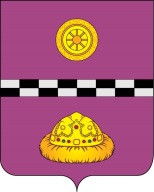 РЕШЕНИЕКЫВКÖРТÖДот  30.04.2014 г.  № 316г. Емва,  Республика КомиОб утверждении перечня муниципальнойсобственности муниципального образованиясельского поселения «Тракт», передаваемого в муниципальную собственностьмуниципального района «Княжпогостский»В соответствии с Федеральным законом от 06.10.2003 № 131-ФЗ «Об общих принципах организации местного самоуправления в Российской Федерации», руководствуясь Положением о порядке управления и распоряжения муниципальной собственностью муниципального района «Княжпогостский», утвержденного решением Совета муниципального района от 29.10.2007. № 58, рассмотрев решения Совета сельского поселения «Тракт» от 21 февраля 2014 года № 1-13/3 «Об утверждении перечня муниципальной собственности муниципального образования сельского поселения «Тракт», предлагаемой к передаче в муниципальную собственность муниципального образования муниципального района «Княжпогостский», № 1-13/4 «Об утверждении перечня муниципальной собственности муниципального образования сельского поселения «Тракт», стоимостью менее трёх тысяч рублей, предлагаемой к передаче в муниципальную собственность муниципального образования муниципального района «Княжпогостский», Совет муниципального района «Княжпогостский»Решил:1. Утвердить перечни муниципальной собственности муниципального образования сельского поселения «Тракт», передаваемого в муниципальную собственность муниципального образования муниципального района «Княжпогостский» согласно приложению к настоящему решению.2. Поручить администрации муниципального района «Княжпогостский» осуществить принятие имущества указанного в пункте 1 настоящего решения. 3. Настоящее решение вступает в силу со дня его принятия.Глава муниципального района «Княжпогостский» -председателя Совета района		                                              Н.А. ТуркинаСогласовано: Ивочкин В.И.___________ Панченко И.В._______________Горетова В.П.__________ Соколова Ю.А._____________Шепеленко Е.М.__________Переченьдвижимого имущества, передаваемого в муниципальную собственность  муниципального образования муниципального района «Княжпогостский»Пояснительная записка к решению Совета муниципального района «Княжпогостский» «Об утверждении перечня муниципальной собственности муниципального образования сельского поселения «Тракт», принимаемого в муниципальную собственность муниципального района «Княжпогостский» 	В целях оптимизации сельских учреждений культуры проводится процедура их ликвидации (постановление администрации сельского поселения «Тракт» от 31 октября 2013 года № 78 «О ликвидации муниципального автономного учреждения «Сельский Дом культуры» пст.Тракт, «Сельский клуб» пст.Вожаёль). На базе данных учреждений будут открыты филиалы муниципального автономного учреждения «Районный дом культуры» г. Емвы. Данным решением Совета в муниципальную собственность муниципального района принимается имущество (недвижимое, движимое), которое в последующем будет передано в оперативное управление МАУ «РДК» и распределено за филиалами, расположенными на территории сельских поселений.	Руководитель администрации                                                                                                                           В.И. Ивочкин№ Наименование имуществаМестонахождение Кол-воБалансовая стоимость(руб.)1МониторРеспублика Коми, пст. Тракт, ул. Лесная, 2216831,002ПринтерРеспублика Коми, пст. Тракт, ул. Лесная, 22112112,803Принтер HP 1022Республика Коми, пст. Тракт, ул. Лесная, 2214969,004Системный блокРеспублика Коми, пст. Тракт, ул. Лесная, 22119593,605БатареяРеспублика Коми, пст. Тракт, ул. Лесная, 2212216,766КлавиатураРеспублика Коми, пст. Тракт, ул. Лесная, 221580,007КолонкиРеспублика Коми, пст. Тракт, ул. Лесная, 221690,368Мышь оптическаяРеспублика Коми, пст. Тракт, ул. Лесная, 221455,009Сетевой фильтрРеспублика Коми, пст. Тракт, ул. Лесная, 221185,0010Стол компьютерныйРеспублика Коми, пст. Тракт, ул. Лесная, 2212682,8011Стол рабочийРеспублика Коми, пст. Тракт, ул. Лесная, 2212032,0512Стул черныйРеспублика Коми, пст. Тракт, ул. Лесная, 2273170,0213Тумба выкатнаяРеспублика Коми, пст. Тракт, ул. Лесная, 2212613,4514Тумба выкатнаяРеспублика Коми, пст. Тракт, ул. Лесная, 2212613,45